КАРАР                                                                                      ПОСТАНОВЛЕНИЕ22 август 2023 йыл                                   № 57                        22 августа 2023 годаОб утверждении  проекта организации дорожного движения на автомобильные дороги сельского поселения Большешадинский сельсовет муниципального района Мишкинский район Республики Башкортостан	В соответствии с Федеральным законом от 06 октября 2003 года № 131-ФЗ "Об общих принципах организации местного самоуправления в Российской Федерации", Федеральным законом от 29.12.2017 г. № 443-ФЗ «Об организации дорожного движения в Российской Федерации»,  п о с т а н о в л я ю: 1.Утвердить проект организации дорожного движения на автомобильные дороги сельского поселения Большешадинский сельсовет муниципального района Мишкинский район Республики Башкортостан.2.Настоящее постановление обнародовать путем размещения на информационном стенде в здании Администрации сельского поселения Большешадинский сельсовет муниципального района Мишкинский район Республики Башкортостан по адресу: д.Большие Шады, ул.Али Карная, д.7, и разместить на официальном сайте www.mishkan.ru., в разделе сельские поселения.       3.Настоящее постановление вступает в силу с момента подписания.       4.Контроль за исполнением настоящего постановления оставляю за собой.       Глава сельского поселения                                                 Р.К.Аллаяров  БАШКОРТОСТАН РЕСПУБЛИКАһЫ МИШКӘ РАЙОНЫМУНИЦИПАЛЬ РАЙОНЫНЫҢОЛО ШАҘЫ АУЫЛ СОВЕТЫАУЫЛ БИЛӘМӘҺЕХАКИМИӘТЕ452345 Оло Шаҙы ауылы,Али Карнай урамы,7Тел: 2-33-40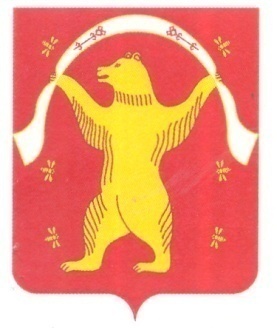 РЕСПУБЛИКА БАШКОРТОСТАН АДМИНИСТРАЦИЯСЕЛЬСКОГО ПОСЕЛЕНИЯБОЛЬШЕШАДИНСКИЙ СЕЛЬСОВЕТМУНИЦИПАЛЬНОГО РАЙОНАМИШКИНСКИЙ РАЙОН452345 д.Большие Шады,улица Али Карная,7Тел:2-33-40